بسم الله الرحمن الرحيمالسيرة الذاتية 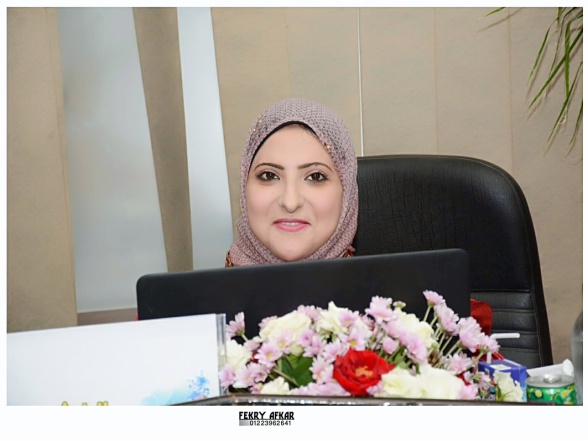 البيانات الشخصية:الاسم:   	عصمت مصباح يوسف خورشيد	  .				بيانات الإتصال:الهاتف المحمول:      (واتس 01288283572)    (2+)   01001714810الايميل: esmat_khorshed@edu.tanta.edu.eg          esmat.khorshed@yahoo.comشارع سعيد - طنطا - مصر الخلفية المهنية:1- مدرس مساعد بقسم رياض الأطفال - كلية التربية -جامعة طنطا- محافظة الغربية-جمهورية مصر العربية.2- خبرة في مجال التدريس بالجامعة منذ عام 2011 حتى الآن .3- عضو الاتحاد الدولي للغة العربية و مقره " لبنان"4- عضو رابطة التربويين العرب و مقرها " بنها - جمهورية مصر العربية "5- عضو الجمعية العربية للقياس و التقويم بمصر .التخصص الدقيق: أدب الطفل.الخلفية التعليمية:1 - حاصلة على الليسانس في التربية شعبة التعليم الأساسي تخصص"لغة عربية و دراسات إسلامية " .بتقدير عام تراكمي :ممتاز مرتبة شرف، كلية التربية ،جامعة طنطا،دولة مصر،عام 2010.2- حاصلة علي الدبلوم العام " إعداد معلم في الآداب بقسم اللغة العربية " ،بتقدير ممتاز،كلية التربية ،جامعة طنطا ،دولة مصر،عام 2012.3 -حاصلة علي الدبلوم الخاص " إعداد معلم في الآداب" بقسم اللغة العربية" ،بتقدير جيد جداً،كلية التربية ،جامعة طنطا ،دولة مصر،عام 2013.4- حاصلة على درجة  ماجستير "إعداد معلم في الآداب- اللغة عربية" من قسم اللغة العربية /كلية التربية جامعة طنطا في عام 2018 ، في موضوع بِعُنْوَان :"أدب الطفل لمرحلة الطفولة المبكرة في الشعر العربي الحديث "دراسة تحليلية" .5 - مسجلة بدرجة دكتوراة الفلسفة (في إعداد معلم في الآداب اللغة العربية ) بقسم اللغة العربية و الدراسات الإسلامية بكلية التربية -جامعة طنطا ، في موضوع بِعُنْوان : " دلالـة البنية الصوتية في أدب الطفل في العصر الحديث( شعر الطفولة المبكرة نموذجًا ) " في عام 2020 .الأنشطة العلمية 1- الحضور والمشاركة بورقة عمل بِعُنْوَان   " رعاية وتنمية الطفل من الميلاد وحتي الرابعة"          في الندوة العلمية السابعة لقسم رياض الأطفال بعنوان " رعاية وتنمية الطفل من الميلاد وحتي الرابعة" بكلية التربية جامعة طنطاوالمنعقدة يوم 13- مارس -2011 .2- الحضور والمشاركة ببحث شفوي بِعُنْوَان:"الشعر العربي الحديث بين الفصحى والعامية لمرحلة الطفولة المبكرة"     في المؤتمر الدولي الرابع للغة العربية بدبي ، في الفترة من 6-10/5/2015؛ في الندوة رقم (114) ضمن ندوات المؤتمر.*تم نشر بحث :"الشعر العربي الحديث بين الفصحى والعامية لمرحلة الطفولة المبكرة"، في الكتاب السابع للمؤتمر الدولي الرابع للغة العربية (6-10 مايو 2015) ، ص ص 525: 534.3- الحضور والمشاركة في فعاليات المؤتمر السنوي الأول (الدولي الأول) بكلية رياض الأطفال- جامعة المنصورة بعنوان " رؤى مستقبلية لتطوير تربية وتعليم طفل الروضة (كموجهات للتميز)"  ، المنعقد يوم السبت الموافق 16/8/2014.4- حضور المنتدى العلمي الأول " لأبحاث طلاب الدراسات العليا في مجال الطفولة المبكرة " ، الذي عُقِد في يوم ( السبت 29 يونيو 2019) ، بمجمع الأنشطة الطلابية بسموحة - جامعة الإسكندرية .5- الحضور و المشاركة ببحث شفوي بِعُنْوَان :" دور فنون أدب الطفل الرقمي في تنمية مهارات طفل المرحلة المبكرة العربي و الأفريقي في القرن الحادي و العشرين ( دراسة تحليلية ، و رؤى مستقبلية) " في المؤتمر الدولي السادس :" مهارات تعلم الطفل العربي و الأفريقي في القرن الحادي و العشرين ( رؤى مستقبلية)" في أسوان في الفترة من ( 20 : 21) نوفمبر 2019.6- الحضور و المشاركة ببحث شفوي بعنوان : " فعالية تجارب التعليم و التَعَلُّم عَنْ بُعْد في تنمية مهارات التَعَلُّم ذاتي التنظيم لمرحلة الطفولة المبكرة أثناء جائحة (COVID-19):(دراسة وصفية و رؤى مستقبلية)" من خلال برنامج Zoom في " المؤتمر الدولي للتعليم عَنْ بُعْد ( التحديات و الفرص )" الذي أعدته " أكاديمية طيبة للعلوم و التكنولوجيا " في الفترة من 25-27 يوليو 2020. 7- الحضور و المشاركة ببحث شفوي بعنوان : "The Powerful Impact of Storytelling Activities to Support Language Skills Development for Early Childhood"  ، في المؤتمر الدولي الأول  " Dialogue and Exchange : An ،  Interdisciplinary Conference in the Humanities" ، الذي أعدته جامعة " بـــــدر" بالقاهرة في الفترة من 24 حتى 26 أكتوبر 2020. 8- الحضور و المشاركة في فعاليات و جلسات " المؤتمر الدولي الافتراضي لمستقبل التعليم الرقمي في الوطن العربي "بالمملكة العربية السعودية من خلال برنامج Zoom، و تقديم بحث شفوي بعنوان : " تطبيقات أدب الطفل في تعليم الاتيكيت الرقمي لمرحلة الطفولة المبكرة ( دراسة وصفية تحليلية ) ، و ذلك خلال الفترة 30من ( أكتوبر حتى 2 نوفمبر 2020).أنشطة التنمية المهنية:المشاركة في  "ورشة  العمل المتقدمة علي استخدام قواعد البينات العالمية "    بكلية الطب-جامعة طنطا           2011    .الدورة التدريبية في " التواصل الفعال " من المركز الكندي للتنمية البشريةفي مايو 2011.الدورة التدريبية في "قوة الذاكرة " من المركز الكندي للتنمية البشريةفي مايو 2011.البرنامج التدريبي في( النشر العلمي) من مركز تنمية قدرات أعضاء هيئة التدريس والقيادات – جامعة طنطا ، في الفترة من 23-8-2011 إلي 25-8-2011 .البرنامج التدريبي في (العرض الفعال ) من مركز تنمية قدرات أعضاء هيئة التدريس والقيادات – جامعة طنطا ، في الفترة من 13-9-2011 إلي 15-9-2011 . البرنامج التدريبي في ( استخدام التكنولوجيا في التدريس) من مركز تنمية قدرات أعضاء هيئة التدريس والقيادات – جامعة طنطا ، في الفترة من 2-8-2011 إلي 4-8-2011 .اجتياز دبلومة  أسرار النجاح من المركز الكندي للتنمية البشرية في نوفمبر 2011 .اجتياز الدورة التدريبية بعنوان ( التفكير الإيجابي ) من المركز الكندي للتنمية البشرية  في نوفمبر 2011.اجتياز الدورة التدريبية الخاصة بتدريب المدربين( Mini TOT) في ديسمبر 2011.اجتياز دبلومة (البرمجة اللغوية العصبية ) من المركز الكندي للتنمية البشرية في ديسمبر 2011.الدورة التدريبية في( التميز الوظيفي ) من المركز الكندي للتنمية البشرية في نوفمبر 2011.الدورة التدريبية في "كتابة السيرة الذاتية " من المركز الكندي للتنمية البشرية في عام 2011.اجتياز بنجاح دورة تدريبية متخصصة بعنوان ( تنمية المهارات اللغوية) من مركز الخدمة العامة بكلية الآداب – جامعة طنطا وذلك في الفترة من 3: 18 يوليو 2011.المشاركة في فعاليات " ندوة الأبعاد الثقافية للتعليم الثانوي:رؤية مستقبلية " بكلية التربية جامعة طنطا بالاشتراك مع المجلس الأعلي للثقافة وذلك يوم الثلاثاء الموافق 24-4-2012. المشاركة الفعالة في مشروع "حماة المستقبل لتوعية الشباب بأخطار المخدرات "المشاركة في فعاليات الملتقى القومي لأعضاء هيئة التدريس ومعاونيهم بالجامعات والمعاهد المصرية تحت عنوان(أدوار ورؤى جديدة لاستشراق المستقبل) ،والمشاركة في فعاليات حلقات النقاش وورش العمل حول:-أهم قضايا التعليم الجامعي(التحديات وسبل المواجهة).- الميثاق المهني والأخلاقي للعمل الجامعي.- سبل وآليات تطوير الأنشطة الطلابية،بالمدينة الشبابية بالاسكندرية في الفترة من 4/7 حتى 9/7/2014.المشاركة في فعاليات "ملتقى الطلاب المتميزين بالجامعات والمعاهد المصرية"الذي نظمه معهد إعداد القادة بحلوان بالمدينة الطلابية بالاسكندرية خلال الفترة من 21/9 حتى 26/9/2014.اجتياز البرنامج التدريبي بعنوان"نظم الامتحانات وتقويم الطلاب" في الفترة من 15 إلى 17/7/2014 من المركز الدولي لتنمية قدرات أعضاء هيئة التدريس والقيادات بجامعة طنطا.اجتياز البرنامج التدريبي بعنوان"التخطيط الاستراتيجي" في الفترة من 22 إلى 26/7/2014 من المركز الدولي لتنمية قدرات أعضاء هيئة التدريس والقيادات بجامعة طنطا.حضور ورشة عمل بِعُنْوَان : " الميثاق الأخلاقي لكليات التربية " ، وذلك يوم الأربعاء الموافق 10/12/2014.اجتياز البرنامج التدريبي بعنوان " إدارة الفريق البحثي " ،في الفترة من 24 إلى 26 نوفمبر 2017، من المركز الدولي لتنمية قدرات أعضاء هيئة التدريس والقيادات بجامعة طنطا.اجتياز البرنامج التدريبي بعنوان :" مهارات الاتصال في أنماط التعليم المختلفة في الفترة من 27 إلى 28 فبراير2019، من المركز الدولي لتنمية قدرات أعضاء هيئة التدريس والقيادات بجامعة طنطا.اجتياز البرنامج التدريبي بعنوان :" الإدارة الجامعية " في الفترة من 2 إلى 3 مارس 2019، من المركز الدولي لتنمية قدرات أعضاء هيئة التدريس والقيادات بجامعة طنطا.اجتياز البرنامج التدريبي بعنوان :" التحليل الإحصائي للبيانات باستخدام برنامج  SPSS" في الفترة من 2 إلى 4 أبريل 2019، من المركز الدولي لتنمية قدرات أعضاء هيئة التدريس والقيادات بجامعة طنطا.حضور ورشة عمل بِعُنْوَان : " مهارات استخدام الحاسب الآلي و الانترنت" يوم الأحد الموافق 16/6/2019، بمركز ضمان الجودة - جامعة طنطا.حضور ورشة عمل بِعُنْوَان : " إعداد التقرير السنوي للمؤسسات التعليمية " يوم الاثنين الموافق 24/6/2019، بمركز ضمان الجودة - جامعة طنطا.  27- حضور الدورة التثقيفية رقم ( 19) ضمن وفود ممثلي ( شباب أعضاء هيئة التدريس) بالجامعات المصرية الحكومية ، بمعهد إعداد القادة بحلوان - التابع لوزارة التعليم العالي و البحث العلمي- في الفترة من 22/7/2019 إلى 26/7/2019. 28- اجتياز الدورة التدريبية بِعُنْوَان : " التقويم الذاتي لكليات و معاهد التعليم العالي " من الهيئة القومية لضمان جودة التعليم و الاعتماد بجمهورية مصر العربية في الفترة من 24 حتى 26 ديسمبر 2019 م .29- اجتياز الدورة التدريبية بِعُنْوَان : " المراجعة الخارجية لكليات و معاهد التعليم العالي " من الهيئة القومية لضمان جودة التعليم و الاعتماد بجمهورية مصر العربية في الفترة من 9 حتى 11 فبراير 2020 م .30- المشاركة الفعالة في رفع المحاضرات لـ"قسم رياض الأطفال" على المنصة الالكترونية لكلية التربية -جامعة طنطا بالتعاون مع إدارة الكلية و وحدة ضمان الجودة بالكلية في العام الجامعي 2019/2020 (الفصل الدراسي الثاني ) أثناء جائحة (COVID-19).مهارات الحاسب الآلي (إجادة):- (حاصلة علي شهادة ICDL دولية معتمدة من اليونسكو  تحت رقم   (UN 10044429.مهارات اللغة: اللغة الأنجليزية (إجادة )- اجتياز دورة اللغة الإنجليزية(  Pre-Intermediate General English(  بمركز اللغات والتعلم المستمر –جامعة طنطا بالتعاون مع British Council ، بواقع 36 ساعة في الفترة من 4 يونيو 2011 حتي 31 يوليو 2011 والحصول علي درجة "ممتاز".- اجتياز دورة اللغة الإنجليزية(  Intermediate General English(  بمركز اللغات والتعلم المستمر –جامعة طنطا بالتعاون مع British Council ، بواقع 36 ساعة في الفترة من 1 سبتمبر 2011 حتي 15 أكتوبر 2011 والحصول علي درجة "ممتاز".- اجتياز دورة اللغة الخاصة بالماجستير بنجاح من مركز اللغات والتعلم المستمر بالتعاون مع British Council في يناير2014.- اجتياز دورة اللغة الخاصة بمرحلة الدكتوراه بنجاح من مركز اللغات والتعلم المستمر بالتعاون مع British Council  .